МИНИСТЕРСТВО ПРОСВЕЩЕНИЯ РОССИЙСКОЙ ФЕДЕРАЦИИФедеральное государственное бюджетное учреждение«Российский санаторно-реабилитационный центрдля детей-сирот и детей, оставшихся без попечения родителей»СценарийСоревнования на Кубок Центра«Делай с нами, делай как мы, делай лучше нас!»                                                                             Составила: учитель физической культуры                                                                             Л.А. Джалилова                                           Евпатория 2019 Сценарий соревнования на Кубок Центра.«Делай с нами, делай как мы, делай лучше нас!» Фанфары.Команды построены в спортивном зале в круги, по отрядам.Главный судья соревнования: - Внимание отряды! Становись! Смирно стоять звучит Гимн РФ (дети поют)Россия — священная наша держава, 
Россия — любимая наша страна. 
Могучая воля, великая слава — 
Твоё достоянье на все времена!Славься, Отечество наше свободное, 
Братских народов союз вековой, 
Предками данная мудрость народная! 
Славься, страна! Мы гордимся тобой!Главный судья соревнования:-Вольно! Сегодня мы проводим спортивное мероприятие на переходящий Кубок Центра! Он пройдет под девизом: «Делай с нами, делай как мы, делай лучше нас!» (дети).Главный судья соревнования представляет жюри.Главный судья соревнования:- Поприветствуем жюри, которое строго будет следить за организованностью в работе отрядов. Задача отрядов при выполнении спортивных заданий проявить взаимовыручку и поддержку. Ваши двигательные качества: силы, ловкости, выносливости, быстроты зависят от слаженности в работе целого коллектива. Мы желаем вам удачи и победы.     Сегодня помогают мне судить соревнования воспитанники, освобожденные по  состоянию здоровья.Приветствие отрядов:1 отряд – «Ну, погоди!»Девиз: Максимум спорта, максимум смеха.   Так мы быстрее добьемся успеха.    Если другой отряд впереди.    Мы ему скажем: - Ну, погоди!2 отряд – «Экстрим»Девиз: Прыгнем в воду, не утонем. Все вершины покорим.             Мир у нас как на ладони. Потому что мы экстрим.3 отряд – «Экстремалы»Девиз: Мы ребята экстремалы, нам одной победы мало.             И на суше и в воде, будем первыми везде.4 отряд - «Флаг»Девиз: Белый, синий, красный отряд у нас прекрасный.             Мы любим, побеждать и награды забирать. 5 отряд – «Экипаж»Девиз: Вместе всегда, вместе везде, вместе на суше и на воде.6 отряд – «Динамит»Девиз: Если Центр наш гремит – это сделал «Динамит».7 отряд – «Первое место»Девиз: Мы пришли не просто играть, твердая цель у нас побеждать.             Другое нам не интересно, мы здесь чтоб занять первое место!8 отряд – «Спорт»Девиз: Спорт – это сила. Спорт – это жизнь.             Добьешься, победы соперник держись.9 отряд – «Форсаж»Девиз: Мы любим скорость, мы форсаж.             Главный приз сегодня наш.10 отряд – «Великая сила»Девиз: Пять девчонок и восемь парней, ты улыбнись и действуй смелей.             Если в 10 отряд ты попал, значит, навеки спортивным ты стал.11 отряд – «Друзья»Девиз: Капля, по капле целое море,             Если мы вместе нет у нас горя.12 отряд – «Динамит»Девиз:  Если Центр наш гремит, это сделал динамит.              Мы не рушим, не взрываем, веселим и зажигаем.              Мы спортсмены классные, мы взрывоопасные.              Кто сегодня победит, ну конечно динамит.13 отряд – «Бойцы»Девиз: Мы это сила, мы это банда.             Бойцы эта лучшая в мире команда.14 отряд – «Бойцы»Девиз:  Как стрела мы будем мчаться.              Вам за нами не угнаться.15 отряд – «Убойная сила»Девиз:  Солнце в ладони, смелость в груди              «Убойная сила» всегда впереди. 16 отряд – «Легион»Девиз: Хоть в лепешку расшибемся, но победы мы добьемся!17 отряд – «Вперед Россия!»Девиз: Спорт наша стихия и пусть нам повезет,             Вперед зовет Россия! Россия вперед! 18 отряд «Цунами»Девиз: Вы не стойте перед нами, вас волной снесет цунами.Главный судья соревнования:- Внимание отряды! Приготовились к выполнению первого упражнения. Становись, взялись за руки. 1 упражнениеОдновременно приседаем 30 секунд (количество, раз засчитывается в копилку отряда). 2 упражнение Присели на пол, взялись за руки. По свистку одновременно лечь и сесть. Работаем 30 секунд (количество, раз засчитывается в копилку отряда).  3 упражнениеСтоя, руки на плечи товарищу. По свистку присесть и на корточках прыгать вправо и влево 10 раз. Одновременно встать (чей отряд встанет первым 1 балл).  4 упражнениеСтоя по росту, перед гимнастической лавочкой, одна нога на лавочке, другая на полу. Правая рука на плече товарища, левой держимся за пояс товарища. Одновременно по свистку поднимаемся на лавочку и спускаемся 30 секунд (количество подъемов засчитывается в копилку отряда).5 упражнениеСидя на матах, держимся за руки. Одновременно по свистку выполняем упражнение на пресс 30 секунд (количество подъемов засчитывается в копилку отряда).6 упражнение (старшие)Становимся правым боком к гимнастической лавочке, по росту. Правой рукой берем ближний край лавочки, левой правый край. Ноги на ширине плеч. Одновременно, по свистку поднимаем лавочку и опускаем в другую сторону.  30 секунд (количество опусканий вправо и влево засчитывается в копилку отряда).7 упражнениеОдновременно крутим обруч на талии 30 секунд. Кто ошибся, не продолжает. Количество оставшихся детей засчитывается в копилку отряда. 8 упражнение Прыжки через скакалку. Одновременно, по свистку прыгаем 30 секунд. Кто       ошибся, не продолжает. Количество оставшихся прыгающих детей засчитывается в копилку отряда.9 упражнение Перетягивание каната.Главный судья соревнования: - Внимание команды, становись!(отряды становятся в круги).- Наши соревнования прошли под девизом?- «Делай с нами, делай как мы, делай лучше нас!» (дети)Песенный конкурс. 1 отряд песня:Звенит в ушах лихая музыка атаки.Точней отдай на клюшку пас сильней ударь.И все в порядке, если только на площадке.Великолепная пятерка и вратарь.2 отряд песня:Закаляйся, если хочешь быть здоров.Постарайся позабыть про докторов.Водой холодной обливайся,Если хочешь быть здоров.Нам полезней солнце, воздух и вода.От болезней помогает нам всегда.От всех болезней нам полезней Солнце, воздух и вода.3 отряд песня:Пробил час, и притихла планета, вот он миг и команда на старт!Кто хоть раз, но прочувствовал это и спортивную злость и азарт.И напутствие тренера «С Богом» и волненье и трепет в груди.Тот не ведает слова «итоги» потому как тверди не тверди.Спорт - это радость побед. Спорт это молодость лет.Спорт - это вечный огонь жизни. Спорт – это ярость атак.Спорт – реющий флаг. Спорт - это наша судьба. О спорт!4 отряд песня:Огонь олимпиады нам освещает путь. Победы и награды не главное, но суть. Дерзанье, счастье наше. В себе преодолеть.Побить рекорд вчерашний. И первым стать суметь.Мы сможем и сумеем, нам горы по плечу.На стартовых аллеях идем плечо к плечу.К победе путь не близок, но вновь труба зовет.Судьбе бросаем вызов вперед отряд, вперед.5 отряд песня:Этот трек специально для спортсменов и поколению, идущему нам на смену.Алкоголь к черту. Никотин к черту. Я всю свою жизнь посвящаю спорту.Вместо штанов предпочитаю шорты. Многие считают меня слишком упертым. Неважно кто ты, футболист или качек главное, что не торчок.6 отряд песня:Будет небесам жарко, сложат о героях песни.В спорте надо жить ярко, надо побеждать честно.Замерли вокруг люди, светятся экраны теле.Верьте, что рекорд будет, знайте,  мы близки к цели.Мы верим твердо в героев спорта, нам победа как воздух нужна.Мы хотим всем героям наши звонкие дать имена.7 отряд песня:Зимою и летом на корт и на лед. К заветной победе спортсменов зовет.Из самых известных спортивных наград.Желанное золото олимпиад.Вперед зовет страна, вперед поет она.Мы с верою в груди, всех на свете победим.Вперед зовет страна, вперед зовет она.Покажем высший класс, Россия верит в нас. 8 отряд песня:Физкультура, физкультура это вам не просто так.Нам без этого предмета, обойтись нельзя никак.Дождь ли, ветер, что за дело. Снег, мороз все ерунда.Мы идем к рекордам смело. Мы за спорт физкульт-ура!9отряд песня:Закаляйся если хочешь быть здоров.Постарайся позабыть про докторов.Водой холодной обливайся, если хочешь быть здоров.Будь уверен и в одежде и в еде, будь уверен на земле и на воде.Ты не трусь мой друг нигде.10 отряд песня:Вдох глубокий руки шире, не спешите три, четыре.Бодрость духа, грация и пластик.Общеукрепляющая,  утром отрезвляющая.Если жив пока еще, гимнастика.11 отряд песня:О вкусах и о спорте, пожалуйста, не спорте.Здесь каждый выбирает, кому, что по душе.Кому, какие лыжи, кому трамплин повыше.Кто о горах мечтает, а кто о вираже. 12 отряд песня:Мы народ ведь не простой, физкультурники все мы.Крайний, левый, запасной. Мощь и сила всей страны.Прыгать, бегать и скакать. Спорт для нас важней всего.Вместе мы пройдем опять. Все заданья и легко.Присели, отжались, устали, поднялись.Мы физкультурой серьезно занимались.Носочки подтянем и спинку прямее.В руки нам кубок вы дайте быстрее.13 отряд песня: Звенит в ушах лихая музыка атаки, Точней отдай на клюшку пас, сильней ударь.И все в порядке, если только на площадке.Великолепная пятерка и вратарь..14 отряд песня:Физкультура, физкультура это вам не просто так.Нам без этого предмета обойтись нельзя ни как.Дождь и ветер, что за дело. снег мороз и ерунда.Мы идем к рекордам смело мы за спорт физкульт–ура!15 отряд песня:Здесь нет, ни боли, ни дрожжи в руках.Мы это впитали с азартом в глазах.Мы парни в беретах небесного цветаМы грозные силы великой России16 отряд песня:Вдох глубокий руки шире, не спешите три, четыре.Бодрость духа грация и пластика.Обще укрепляющее утро ободряющее.Если жив пока еще гимнастика.Если вы в своей квартире, лягте на пол три четыре.Выполняйте правильно движения.Прочь влияние извне, привыкайте к новизне.Вдох глубокий до изнеможения.17 отряд песняРоссия, Россия в этом слове огонь и сила.В этом слове победы пламя.Поднимаем России знамя.Вперед Россия, вперед Россия, Россия вперед!18 отряд песня:Ну-ка солнце ярче брызниЗолотыми лучами обжигай.Эй, товарищ! Больше жизни!Поспевай, не задерживай, шагай.Чтобы тело и душа были молоды, были молоды, были молоды.Ты не бойся ни жары и не холода, закаляйся, как сталь.Жюри подводит  итоги соревнований. Объявляет победителя, награждает переходящим Кубком и грамотой. Все отряды фотографируются.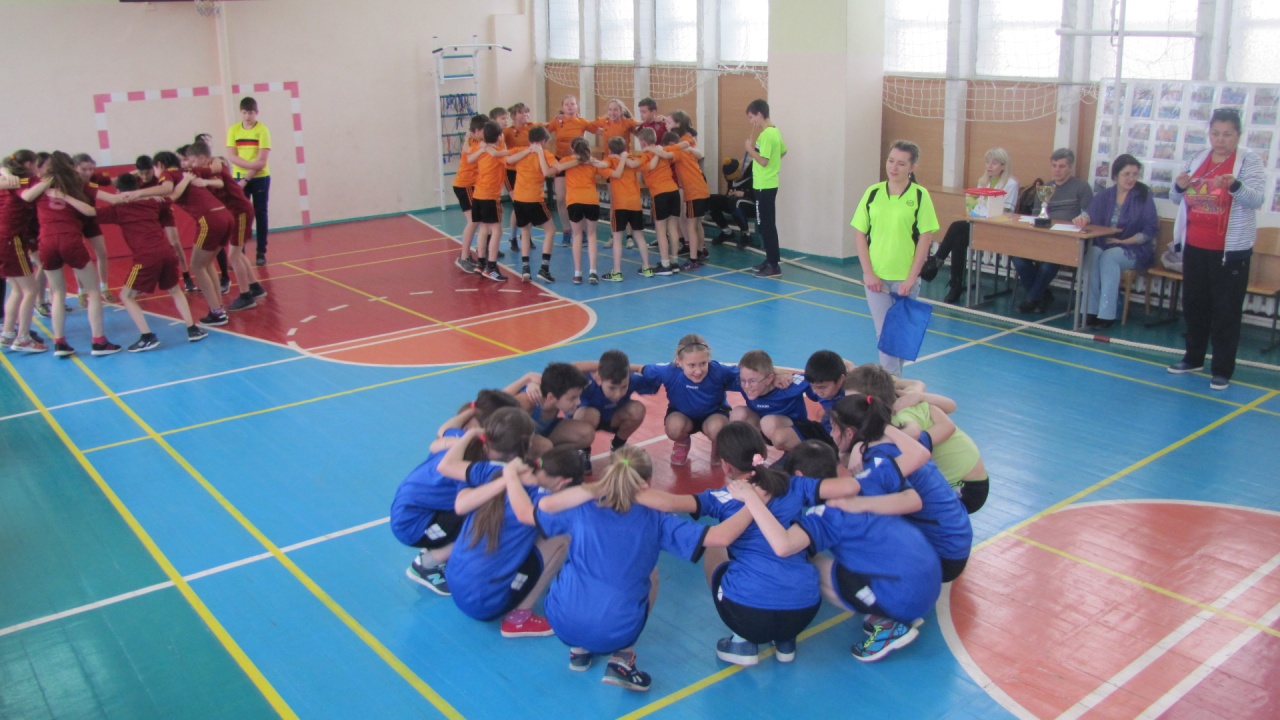 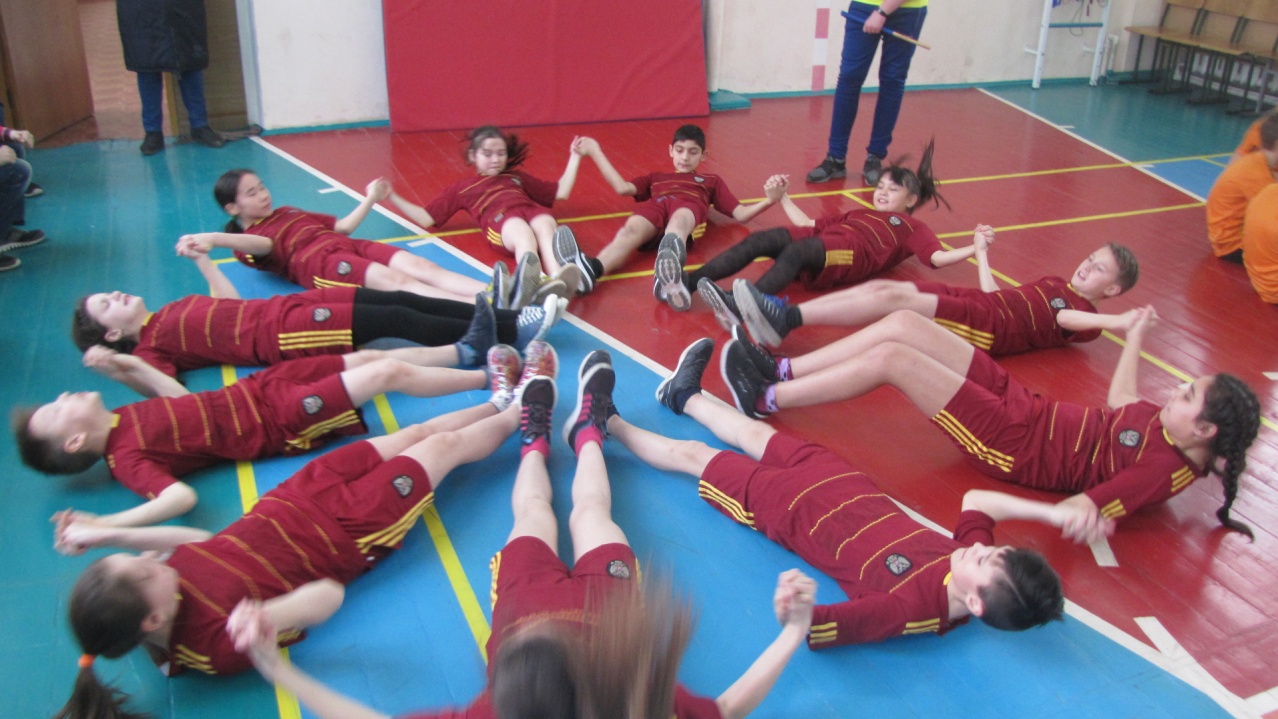 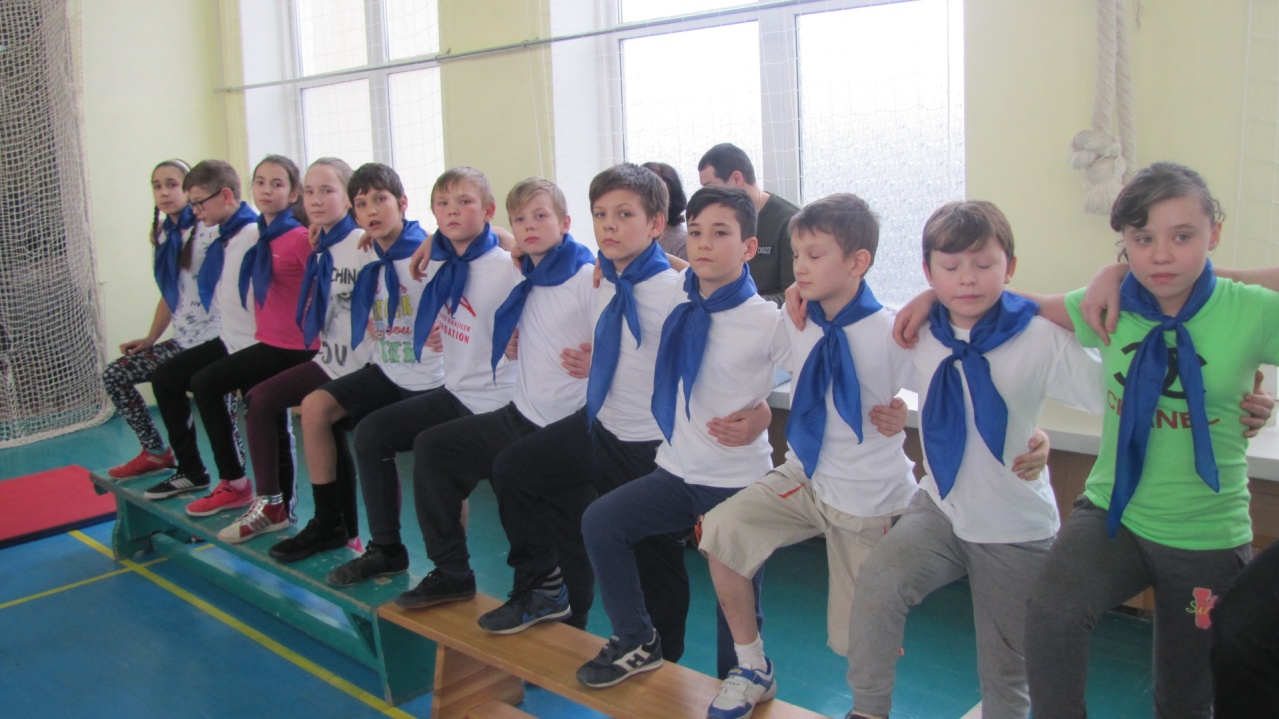 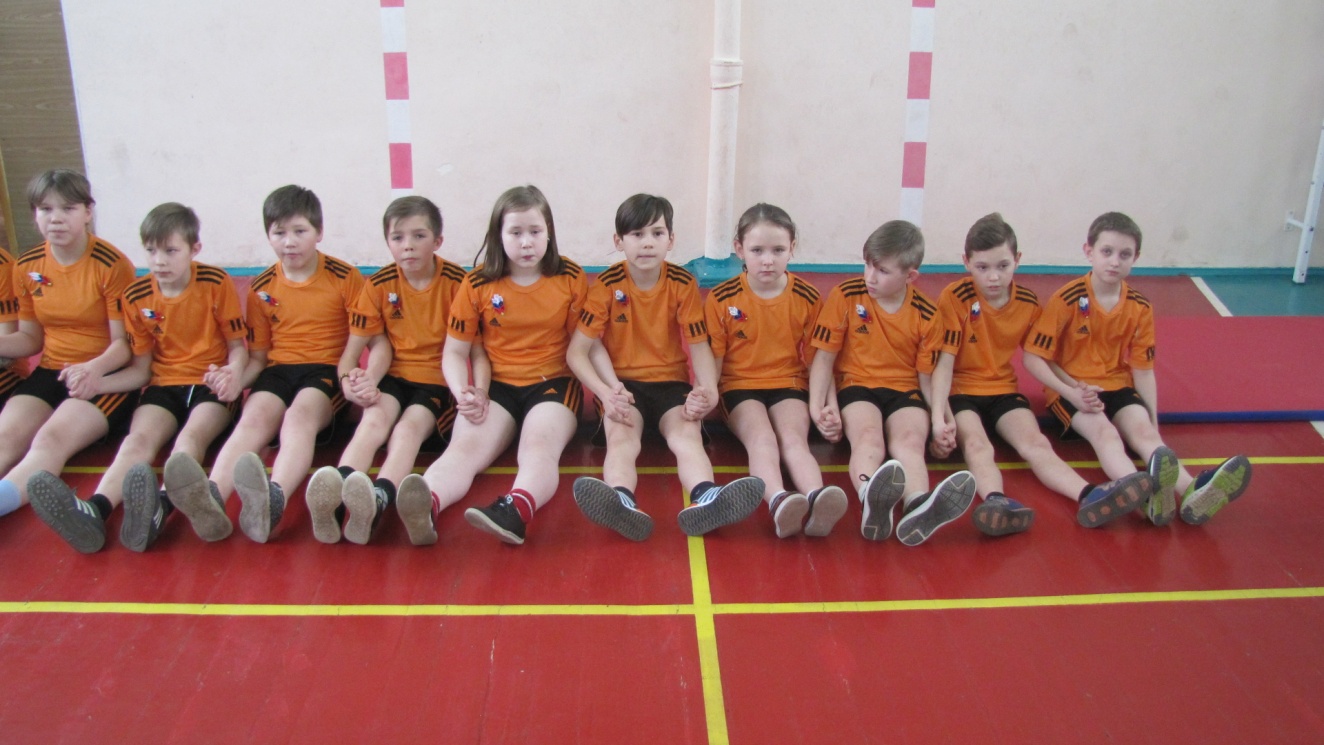 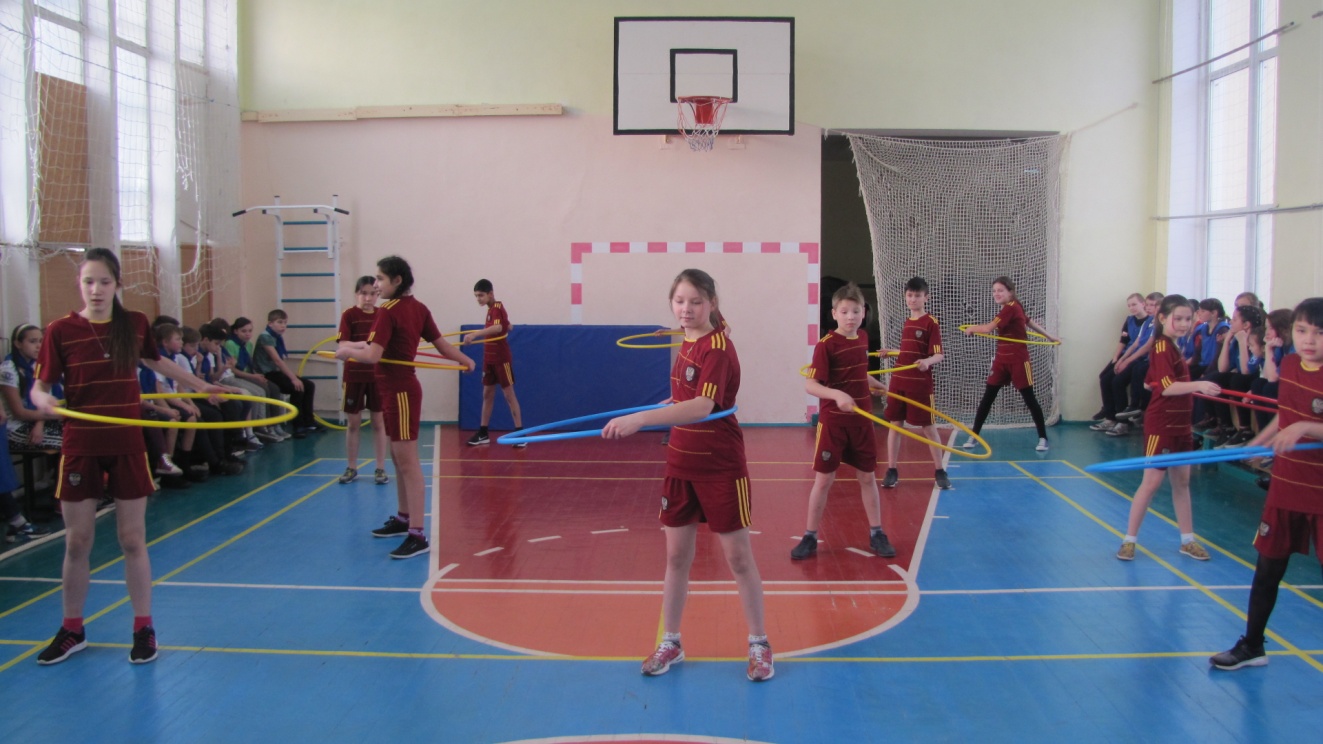 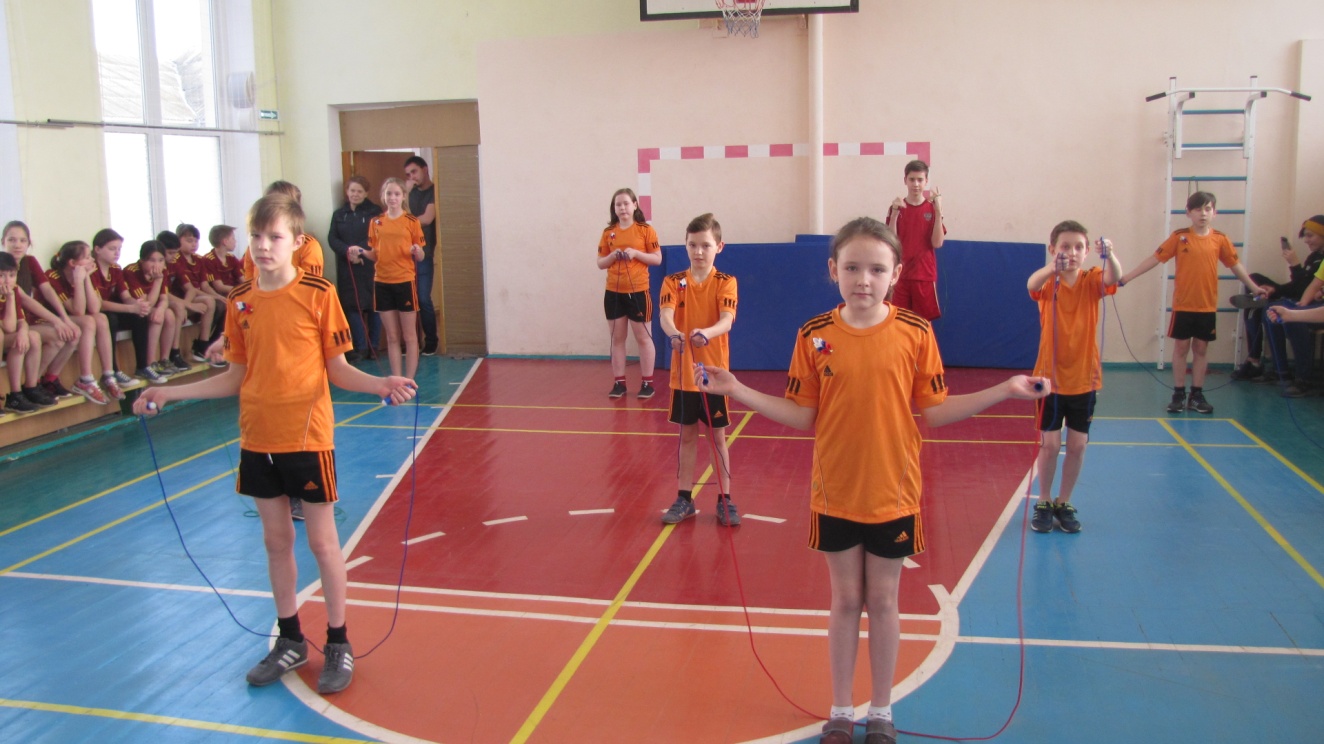 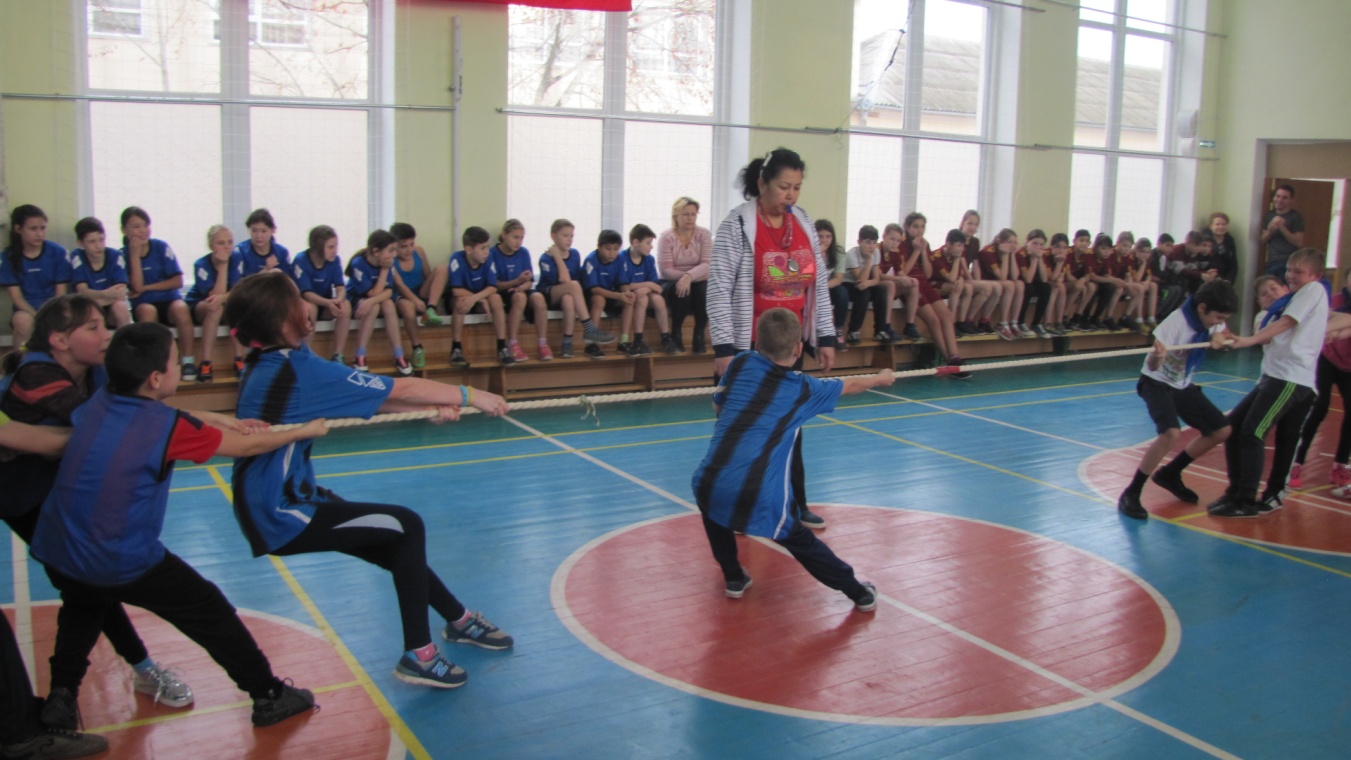 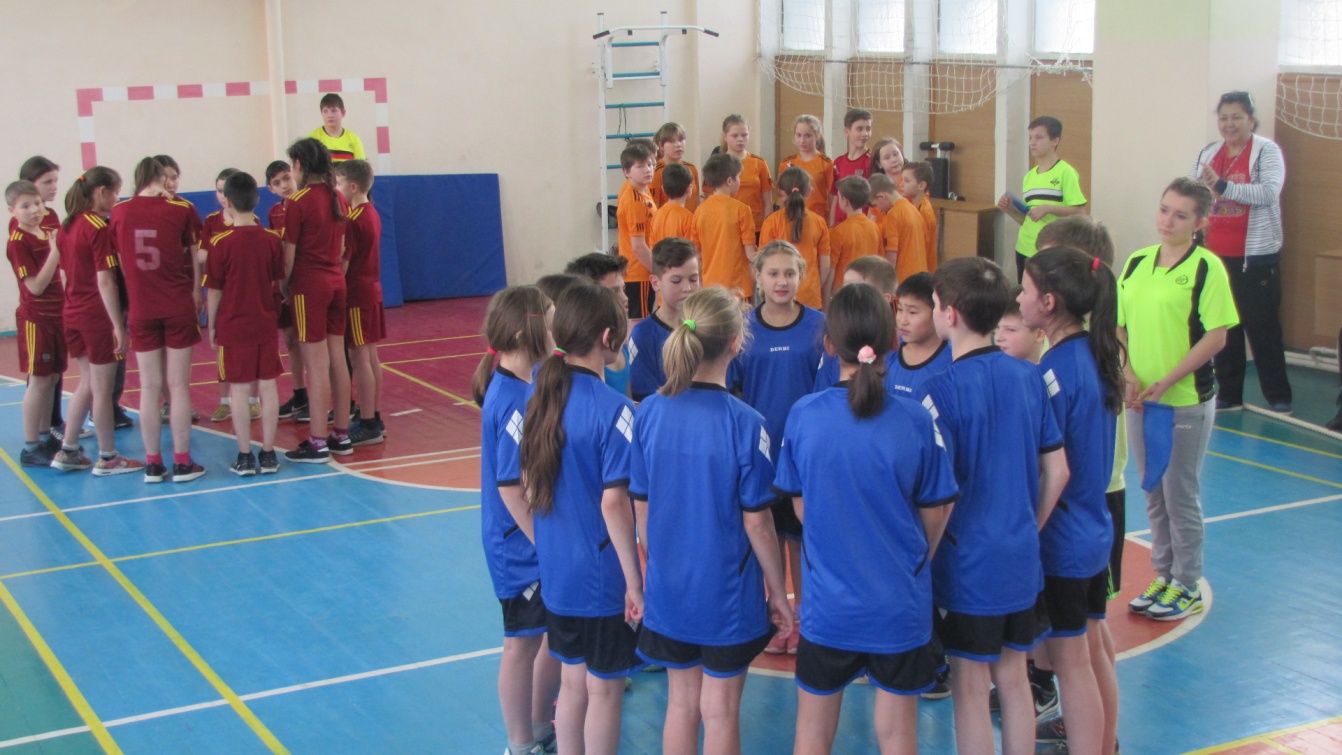 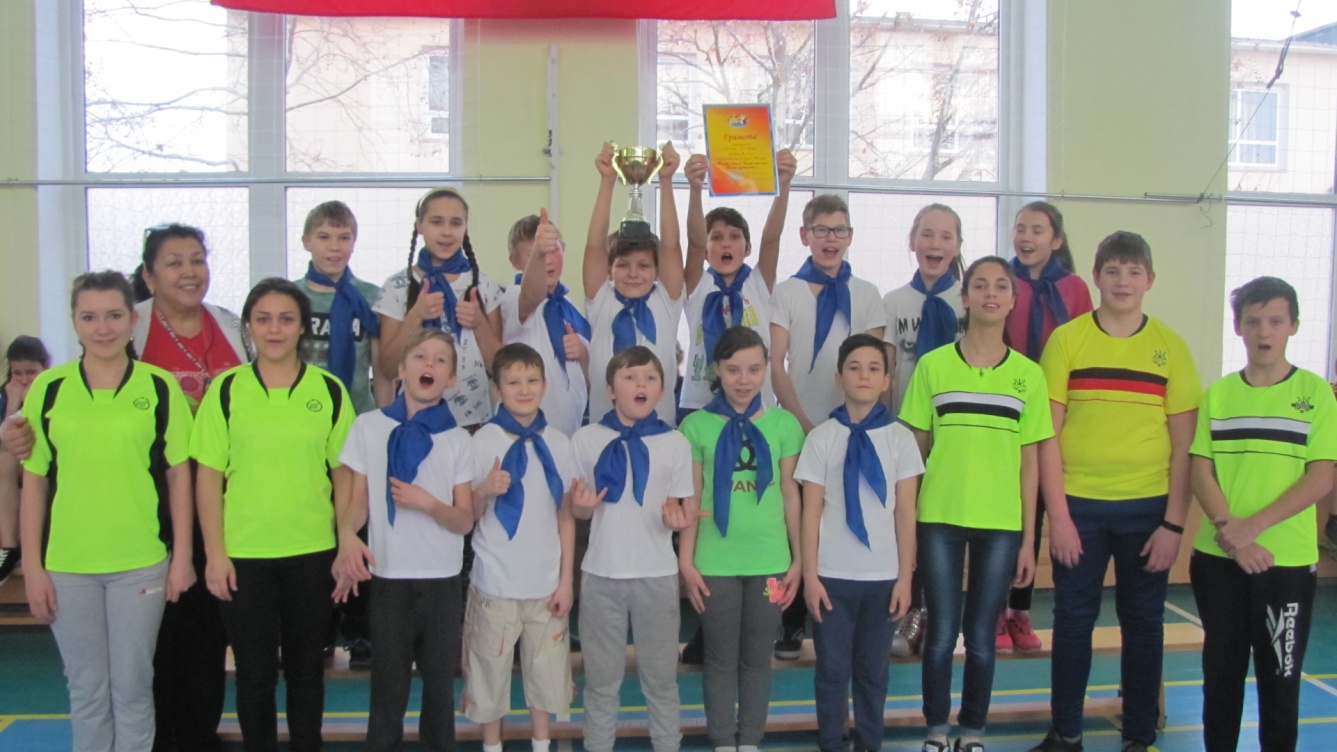 